Aerrole RMT, MLS (ASCPi, DHA)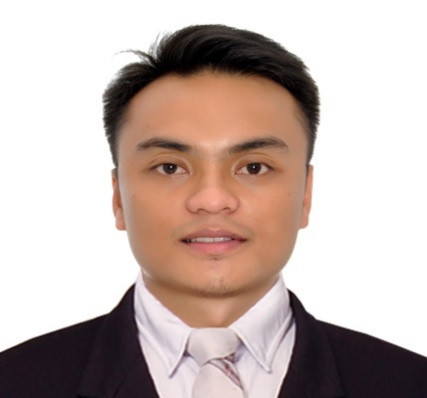 Aerrole.373441@2freemail.com ___________________________________________________________________OBJECTIVECertified Medical Technologist with broad experience in conducting laboratory tests such as microscopic tests and chemical tests aiming to fortify my knowledge and at the same time contribute my experience in the complex activity of medical laboratory technology for the good of the company.PERSONAL INFORMATIONBirthdate: September 12, 1989		Age: 28	Civil Status: SingleReligion: Roman CatholicNationality: Filipino	EDUCATIONBachelor in Medical Laboratory ScienceOur Lady of Fatima University Valenzuela City, PhilippinesMarch 2013EMPLOYMENT HISTORYOctober 2016 – September 30, 2017	Senior Medical Laboratory Technologist						Holy Trinity General Hospital						Plazang Luma, Arayat,						Pampanga, PhilippinesApril 21, 2014 – September 30, 2017    	OIC/Chief Medical Technologist     	Dr. Gloria D. Lacson General Hospital  	#180 Castellano, San Leonardo,     	Nueva Ecija, Philippines 3012HIGHLIGHTS OF QUALIFICATIONSReports immediately to the department head any untoward incidence that occurs during his/her duty.Maintains and keeps necessary logbooks in the section.Responsible in performing Quality Control in the section he/she is assigned to.Sees to it that samples received are labeled correctly.Sees to it that all glass wares are clean and always ready for use.Charges patients accordingly and submits to the business office for payment.Request necessary supplies needed by the section he/she is assigned.Responsible for recording and reporting of results.Attends to all meetings conducted in the department.Spindles results of in-patients to their respective wards.Responsible for any loss or breakage incurred during her duty.Perform laboratory examinations efficiently and accurately according to the section she is assigned.Sees to it that all samples are properly labeled for smooth workflow in the section.Plots the daily control values obtained for a good quality control presentation during inspections.Responsible for the regular standardization and calibration of every test run regularly in the section.Prepare an exact, detailed and written laboratory procedure in every test done in the section.Establishes quality control procedures as part of the regular, routine operations of the laboratory.Performs External Quality Assurance System (EQAS) on the section assigned to her.Makes certain that all specimens are obtained correctly with the proper anticoagulants or preservatives.Records all control data on the daily record form to be given to the Pathologists at the end of the day of final inspection.Sees that all reagents are properly stored.Review all results before releasing.Does the maintenance and cleaning of all machines in the section together with the Medical Technologist Staff assigned to the section.LICENSESDubai Heath Authority- Medical Laboratory TechnologistAmerican Society for Clinical Pathology – International Medical Laboratory Scientist 2016Professional Regulation Commission Licensure Exam / Philippine Board of Medical Technologist 2014SEMINARS & TRAININGS52nd PAMET Annual Convention (EMPOWERING Medical Technologist Towards GLOBAL ADVANCEMENT)Marriott Grand Ballroom, Pasay CityNovember 10,2016Blood Banking ProcedureCiudad Christia ResortSan Mateo RizalApril 9-11, 201512th Newborn Screening ConventionNewborn Screening Society of the Philippines, Inc.October 28-29, 2014PROFESSIONAL AFFILIATIONPhilippine Association of Medical Technologist, Inc.I hereby certify that the above information are true and correct to the best of my knowledge and belief.